(540) Изображение товарного знака, знака обслуживания 

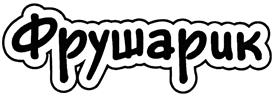 (732) Правообладатель: 
Общество с ограниченной ответственностью "Кондитерский дом "Шандени", 109052, Москва, ул.Смирновская, 10, стр.5 (RU) (750) Адрес для переписки: 
249035, Калужская область, г.Обнинск, а/я 5071, В.Н.Дельнову (511) Классы МКТУ и перечень товаров и/или услуг: 
30 - ароматизаторы; бадьян; бисквиты; блины; булки; ванилин; вафли; вермишель; вещества ароматические кофейные; вещества подслащивающие натуральные; вещества связующие для пищевого льда; гвоздика [пряность]; глюкоза пищевая; заменители кофе; изделия кондитерские мучные; изделия пирожковые; какао; какао-продукты; карамели; кондитерские изделия; конфеты; кофе; крекеры; лед пищевой; леденцы; марципаны; мед; мороженое; мята для кондитерских изделий; напитки какао-молочные; напитки кофейные; напитки на основе чая; напитки шоколадно-молочные; настои нелекарственные; патока; перец; печенье; пироги; попкорн; приправы; пряники; пряности; сладости; специи; хлеб; цикорий; чай; чай со льдом; шоколад; экстракт солодовый. 
35 - агентства по импорту-экспорту; агентства по коммерческой информации; анализ себестоимости; деловая экспертиза; демонстрация товаров; изучение рынка; информация деловая; исследования в области бизнеса; информация статистическая; консультации по вопросам организации и управления бизнесом; обработка текста; организация выставок в коммерческих или рекламных целей; оформление витрин; прогнозирование экономическое; продажа аукционная; продвижение товаров [для третьих лиц]; прокат офисного оборудования и аппаратов; распространение образцов; распространение рекламных материалов; распространение рекламных объявлений; реклама; рекламные агентства; сведения о деловых операциях; услуги снабженческие для третьих лиц [закупка и обеспечение предпринимателей товарами]. 
39 - доставка товаров; информация по вопросам перевозок; информация по хранению товаров на складах; перевозки автомобильные; переноска грузов; прокат автомобилей; прокат вагонов; прокат контейнеров для хранения товаров; прокат транспортных средств; работы погрузочно-разгрузочные; расфасовка продуктов; сдача в аренду гаражей; сдача в аренду крытых стоянок для транспортных средств; сдача в аренду складов; транспорт таксомоторный; упаковка товаров; услуги автостоянок; услуги транспортные; хранение товаров; хранение товаров на складах; экспедирование грузов. Извещения, касающиеся товарных знаков, знаков обслуживанияГосударственная регистрация договора об отчуждении исключительного права на товарный знак в отношении всех товаров и/или услуг (770) Прежний правообладатель: 
Общество с ограниченной ответственностью "Кондитерский дом "Шандени", 109052, Москва, ул.Смирновская, 10, стр.5 (RU) (732) Правообладатель: 
Общество с ограниченной ответственностью "МосТрестКондитер", 111024, Москва, 2-й Кабельный пр-д, 1 (RU) (750) Адрес для переписки: 
ТМА "ВИС", 609 отд.связи, Осенний б-р, 11, Москва, 121609 Дата и номер регистрации договора: 
31.08.2011 РД0086278 (580) Дата внесения изменений в Госреестр ТЗ: 31.08.2011 Опубликовано: 25.09.2011 Изменение наименования, фамилии, имени, отчества правообладателя и/или места нахождения или места жительства (732) Правообладатель: 
Общество с ограниченной ответственностью "МосТрестКондитер", 427620, Удмуртская республика, г. Глазов, ул. Драгунова, д. 41 (RU) (580) Дата внесения записи в Государственный реестр: 28.10.2015 Дата публикации извещения: 25.11.2015 Государственная регистрация договора об отчуждении исключительного права на товарный знак в отношении всех товаров и/или услуг Лицо, передающее исключительное право: 
Общество с ограниченной ответственностью "МосТрестКондитер", 427620, Удмуртская республика, г. Глазов, ул. Драгунова, д. 41 (RU) (732) Правообладатель: 
Общество с ограниченной ответственностью "МОСТРЕСТКОНДИТЕР", 427620, Удмуртская республика, г. Глазов, ул. Куйбышева, д.77, стр.1 (RU) (750) Адрес для переписки: 
ООО ТИА «ВИС», Осенний бульвар, д. 11, 609 отд. связи, Москва, 121609 Дата и номер государственной регистрации договора: 
09.06.2016 РД0199967 (580) Дата внесения записи в Государственный реестр: 09.06.2016 Дата публикации извещения: 25.06.2016 РОССИЙСКАЯ ФЕДЕРАЦИЯ



ФЕДЕРАЛЬНАЯ СЛУЖБА
ПО ИНТЕЛЛЕКТУАЛЬНОЙ СОБСТВЕННОСТИ,
ПАТЕНТАМ И ТОВАРНЫМ ЗНАКАМ 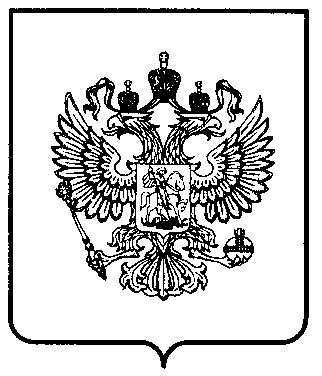 (190)RU(111)(111)390146 Товарные знаки, знаки обслуживания и наименования мест происхождения товаровТоварные знаки, знаки обслуживания и наименования мест происхождения товаровТоварные знаки, знаки обслуживания и наименования мест происхождения товаровТоварные знаки, знаки обслуживания и наименования мест происхождения товаровТоварные знаки, знаки обслуживания и наименования мест происхождения товаровТоварные знаки, знаки обслуживания и наименования мест происхождения товаровСтатус: срок действия истек (последнее изменение статуса: 24.07.2018) Статус: срок действия истек (последнее изменение статуса: 24.07.2018) Статус: срок действия истек (последнее изменение статуса: 24.07.2018) Статус: срок действия истек (последнее изменение статуса: 24.07.2018) Статус: срок действия истек (последнее изменение статуса: 24.07.2018) Статус: срок действия истек (последнее изменение статуса: 24.07.2018) Товарные знаки, знаки обслуживанияТоварные знаки, знаки обслуживанияТоварные знаки, знаки обслуживанияТоварные знаки, знаки обслуживанияТоварные знаки, знаки обслуживанияТоварные знаки, знаки обслуживания(111) Номер регистрации: 390146 (210) Номер заявки: 2008723409 (181) Дата истечения срока действия регистрации: 23.07.2018 (111) Номер регистрации: 390146 (210) Номер заявки: 2008723409 (181) Дата истечения срока действия регистрации: 23.07.2018 (111) Номер регистрации: 390146 (210) Номер заявки: 2008723409 (181) Дата истечения срока действия регистрации: 23.07.2018 (111) Номер регистрации: 390146 (210) Номер заявки: 2008723409 (181) Дата истечения срока действия регистрации: 23.07.2018 (220) Дата подачи заявки: 23.07.2008 Дата приоритета: 23.07.2008 (151) Дата регистрации: 29.09.2009 (450) Дата публикации: 25.10.2009 (220) Дата подачи заявки: 23.07.2008 Дата приоритета: 23.07.2008 (151) Дата регистрации: 29.09.2009 (450) Дата публикации: 25.10.2009 